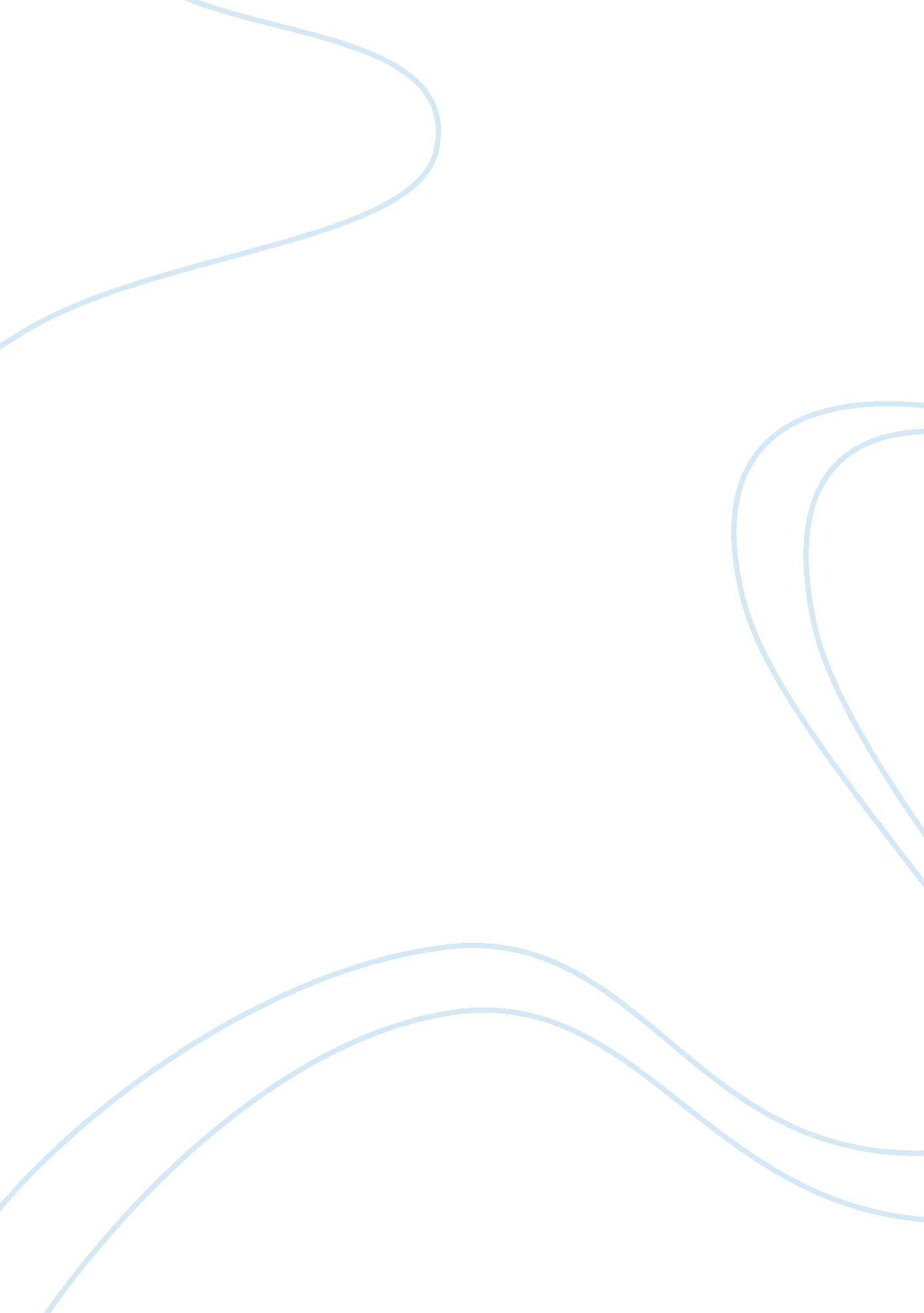 Electricity and water authority set objectives construction essay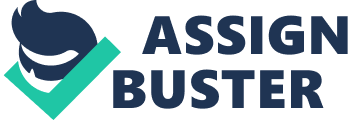 CHAPTER 1: 1. 1 INTRODUCTION: This chapter will provide the reader with an insight into the research area. The main focus of this study is the use of the difference between three types of leadership in the ministry of electricity and water of Bahrain, framework to measures the business prospection of department activity and performance. The Electricity and Water authority set objectives and plans to make available electricity and water services which provide the residents and citizens at the uppermost stage of performance quality, to stay up with the speedy expansion, and the enormous developments which detained in Bahrain, and to attain the supercilious ambitions and aspirations. The ability keen on increasing the presentation in all segments and amenities to augment instrument and construction and to improve in as long as services by preparation and succeeding cadres and civilizing the technological services presented, subsequently to hold these services by provided that the newest equipments and at last, all of that to get together the growing require of electricity and water services to maintain on the complete rising procedure which is featured by the country beneath the intelligent leadership, so that Bahrain keeps on it’s leadership and upward in all development pastures and to provide all of the transportation fields of electricity and water, since of the significance of this position in sustaining the nationwide economy. Projects and plans of the power to face the demands of electricity and water, the authority reserved functioning on implementing a number of projects to augment creation and to expand, enlarge and to strengthen the carrying and allocation networks for conducting the electric power and water to all a variety of regions in the kingdom to be sufficient for the many ensuing from the population growth the rising growth of economy and the new venture projects to attain the main ambition, specifically, provided that electricity and water services for all peoples and inhabitants with the uppermost dependability and in this observe, inside the major plans of the right for custody up with the prospect needs of the kingdom of electricity and water, the authority in progress prepare the main plan for the future projects concerning the production, transportation and distribution of electricity and water. The major plus comprises investigating and examining for all in sequence an data offered until now about the amenities and the accessible systems which are anticipated to present the kingdom needs of electricity and water for the coming years to position the appropriate programs in order to extend and strengthen all segments in order to wrap the inhabitants, fiscal and constructional growth in the kingdom. The following is a summary of all main achievements which achieved by the authority in all various sectors: Production Sector: To cover the enduring require of electricity and water, the third license has been decided for constructing a new station for service production by the private sector.. The total production capacity of all production stations has reached of up to 3176mw, of which 825mw for electricity production stations that station is owned by the authority, 945mw from the lagging station for electricity production and 1066mw from the Hidd station for electricity and water population. Plans were set for increasing the position in four stages with a whole capability of up to 5000mw of electricity, for purification of sea water up to 100 million imperial gallons daily, in addition it was resolute that the position should contribute the electricity network with electricity power up to 1234mw, 48 million regal gallons of water everyday, all of this with a cost of up to 2 billions $ and the first units of electricity have already been going commercially with a capacity of up to 400mwTransportation Sector: Increasing of systems of electricity broadcast with a stress of 220 and 66kv. The power has put an incorporated strategy for upward and intensification the networks of electricity transmission with tension of 220 by constructing stations, communication lines and expanding existing position for increasing and attractive the network capability for communication of electricity control from the production stations to allocation sites and to the electric expenditure centers in all areas all the way through the five years expansion projects, the authority hard work are still constant, to augment the capability of the accessible electric networks, construct the main and supplementary electric stations and restoring cables. The communication network of the stress of 66kv, there is 8 stations have been created for promising loads and for lessening loads on the obtainable stations of the advance project of the transmission set of connections with the tension of 66kv for years 2002 – 2006 through a variety of areas in the kingdom. Numerous new stations were additional to the innovative project to get together the needs of accommodation and financial projects in the kingdom in the together of government and private sector. Those ten stations have been disseminated on many different parts in the kingdom. It is value declares that the project of on the increase the communication network with a network with a pressure of 66kv has been assembles by constricting with gulf, global, international companies to execute the station’s works and its additional lines. The cost of connections work among all these stations, and also the management of all such agreements and employment have been given to the intercontinental consulting company which recognized as the Irish global council for energy (ESBI) at a total cost of 3. 692. 530 million BD. Distribution Sector: Advance of electricity allocation networks at a tension of 11kv. The power of electricity and water required through energetic hard work in work to reduce disturbance of power supply knowledgeable by a number of areas in the kingdom during summer in the past years and efforts are still continuing in this area for intensification the obtainable electricity allotment network, construct new stations and restoring cables, all of this for electric power communication from substations with a strain of 66kv with an effectiveness and dependability, development for intensification and enlargement of electricity allotment networks are separated into three main parts, intensification the network of the high voltage 1kv project, escalation the network of the low voltage 400v and maintaining projects. Concerning increase of network projects of a tension of 400kv, the power ready projects for growth this network; most of these projects have been effectively proficient in the diverse areas of the kingdom. The authority of electricity and water, as well as the project creating water transmission network which connected with stage three of had station for manufacturing the electricity and water. The project is causal providing an supplementary storage space capacity, improving water security in the kingdom and achieving agility in supplying through connecting many stations with a lot of waters possessions of water creation assets in the kingdom. This project will assemble the increasing demand and humanizing water position in the north, middle and south governorates, as it will also meet the monetary, manufacturing and advancing projects needs of water according to the national economic and strategic plan until the year 2030. The authority forever seeks to expand commerce systems with the community by captivating benefit of contemporary technology to effortlessness provided that the authority’s services to the public and for most favorable use of possessions presented, which was understandable when the authority of electricity and water invested the Communications and consumer services center. The Center was constructed to take delivery of communications and emergency of electricity and water in adding together to providing a lot of authority’s services throughout the internet and also to take action to public’s inquiries through 40 phone lines, worked on it about 45 employee, as well as it was to benefit from the advantage of contributor services system which has been accepted in the authority.(EWA) has an ambitious plans involves executing of some future projects to meet all the necessities of progress of electricity and water, as those dynamic and auspicious projects will establish a basic pillar to empower (EWA) offering the services of electricity and what all areas in the kingdom. In addition; (EWA) works to attract more of giant commercial and economic projects that are considered to be the lifeblood of the forthcoming for the expansion and prosperity of the kingdom. The Bahrain Economic Development Board (EDB) is a go-ahead public organization with an on the whole accountability for formulating and management the financial development approach of Bahrain and for generating the correct environment to be a focus for direct speculation into the Kingdom. The position of the Bahrain EDB is to present leadership by joining all of the Kingdom’s shareholders through a combined vision and to develop key policies for expansion. The Bahrain EDB also acts as a catalyst, helping all of Bahrain’s stakeholders to appreciate and assume the changes essential for development. The Bahrain EDB provides sound project administration to make certain that all decided improvement proposals are implementing in an effectual and appropriate manner. The Bahrain EDB played a most important role in a amount of significant modern initiatives. These embrace Bahrain’s hosting of the Middle East’s first ever Formula 1 Grand Prix; becoming the first country in the Arab world to fully liberalize its telecom industry; bringing regarding the privatization law; and creating a Free Trade Agreement with the United States. The Bahrain EDB is as well dependable for be a focus for innermost speculation into Bahrain, and is focal point on numerous financial sectors in which the Kingdom offers noteworthy powers and in procession with the local culture. Some economic sectors benefit from on Bahrain’s aggressive advantages and present important savings opportunities. The Bahrain EDB works to augment the capabilities, transportation and policies that are joined to the financial sectors and to the largely business environment, with the eventual aim of be a focus for investment in these areas and thereby causative to the Kingdom’s economic growth. 1. 2 RESEARCH AIM: Our analysis aim to investigate about leadership in the ministry of electricity and water of Bahrain, in from service business prospection and view the reason behind introducing this analysis and will show the effectiveness of the leadership in the ministry of electricity and water of Bahrain in performance and activity. Moreover we will conduct a questionnaire survey and interview in order to analyze the management, employee and client view on the electricity and water undertake by ministry. 1. 3 RESEARCH OBJECTIVE: Clarify the leadership in the ministry of electricity and water of Bahrain. Factors that influence electricity and water in Bahrain. Explore how ministry of electricity and water placed fees to client in Kingdom of Bahrain. To provide electricity and water services for citizens and residents at the highest level of quality and performance. To keep the rapid development and huge projectsTo achieve the lofty aspirations and performance 1. 4 RESEARCH QUESTIONS: This paper will try to look into the difference between the leadership of the ministry of electricity and water of Bahrain and will try to answer following questions through qualitative study research: Leadership style of your immediate supervisor. Specifies the importance of having a strong sense of purposes. Avoids getting involved were important issues arise. Provides me with assistance in exchange for my efforts. Display a sense of power and confidence. What extent you are willing to leave or to stay with you current place of work to another company. 1. 5 SIGNIFICANT OF THE STUDY: We are trying to conduct the research which explores the advantages of understand concept of the difference between types of leadership in the ministry of electricity and water of Kingdom of Bahrain. We developed our interest in electricity and water, their use is importance and therefore to study further through this research study. Bahrain is relevant place for electricity and water and business advice in service sector. Leadership in the ministry of electricity and water of Bahrain, to help them to plans and objectives of electricity and water services which serve to citizens and residents at the highest level of performance. Increasing demands on electricity and water, to develop, extend, to intensify the transportation and distribution networks. 1. 6 DATA COLLECTION METHOD: In this project will use qualitative research which is use different appropriate collecting date or its typically following method of gathering information. Moreover date will be obtained from two sources. Primary data is collection information by electronic storage information, documents, prior studies, archival records, literature review and Company website. Secondary data will be from survey’, direct observation, interviews and experiment treatment. Finally the aim research is to gain culture’s practices, motivation, and be able to understand the culture of research experience. 1. 7 SURVEY METHODOLOGY: The survey target local and international ministry of electricity and water in Kingdom of Bahrain. The questionnaire designed to collect large amount of information from large number of people in short period of time. Questionnaire is analyzed scientifically and objectivity than other method is research. Data discover from questionnaire used to compare and measure changes with similar research. Also it can help to create new theories or test existing hypotheses. Moreover Questionnaire is initially designed to measure the opinion and performance of electricity and water. Questionnaire will be distributed in hard copies to sample of water and electricity or will be send through emails. 1. 8 LIMITATION OF THE STUDY: The purpose of this study is examines the difference between leadership in the ministry of electricity and water of Kingdom of Bahrain, information regards this study is available in internet by documents, prior studies and commerce and industry ministry websites. In other hand not all employees respond to my question because they might think that they will not benefit from responding perhaps even be penalized by giving their real opinion also there is difficulties to show their client financial report. The output of our research would be based on the type of leadership in the ministry of water and electricity of Kingdom of Bahrain. Mostly in terms of cost and time, samples were nominated from Bahrain. The facts interview organization, data analysis and conversation and conclusions were all complete based on accessible theories examined in the theoretical review of this study. 